Behind closed doors.........In the production of meat,milk and eggs,today........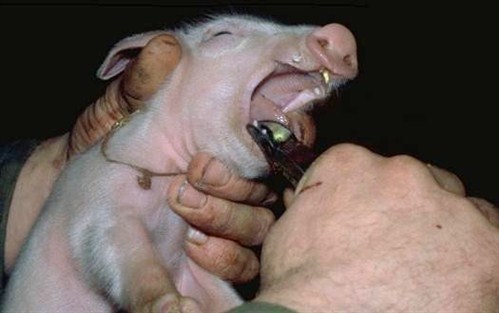 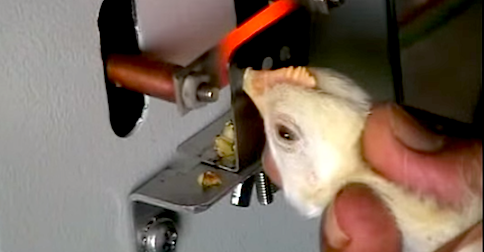 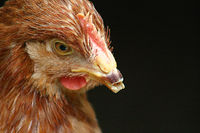 Teeth Clipping (Nearly all piglets    Beak Trimming(Most eggs bought  bred for the meat industry will be teeth           in shops and supermarkets will have been                         clipped).                                                           laid by hens that will have been beak trimmed)                                                                                                                                         .                                                                  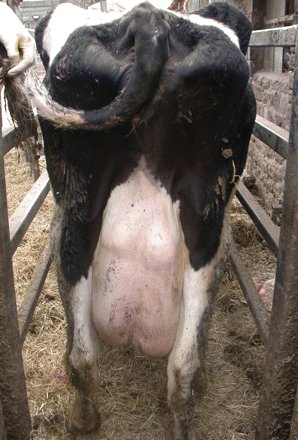 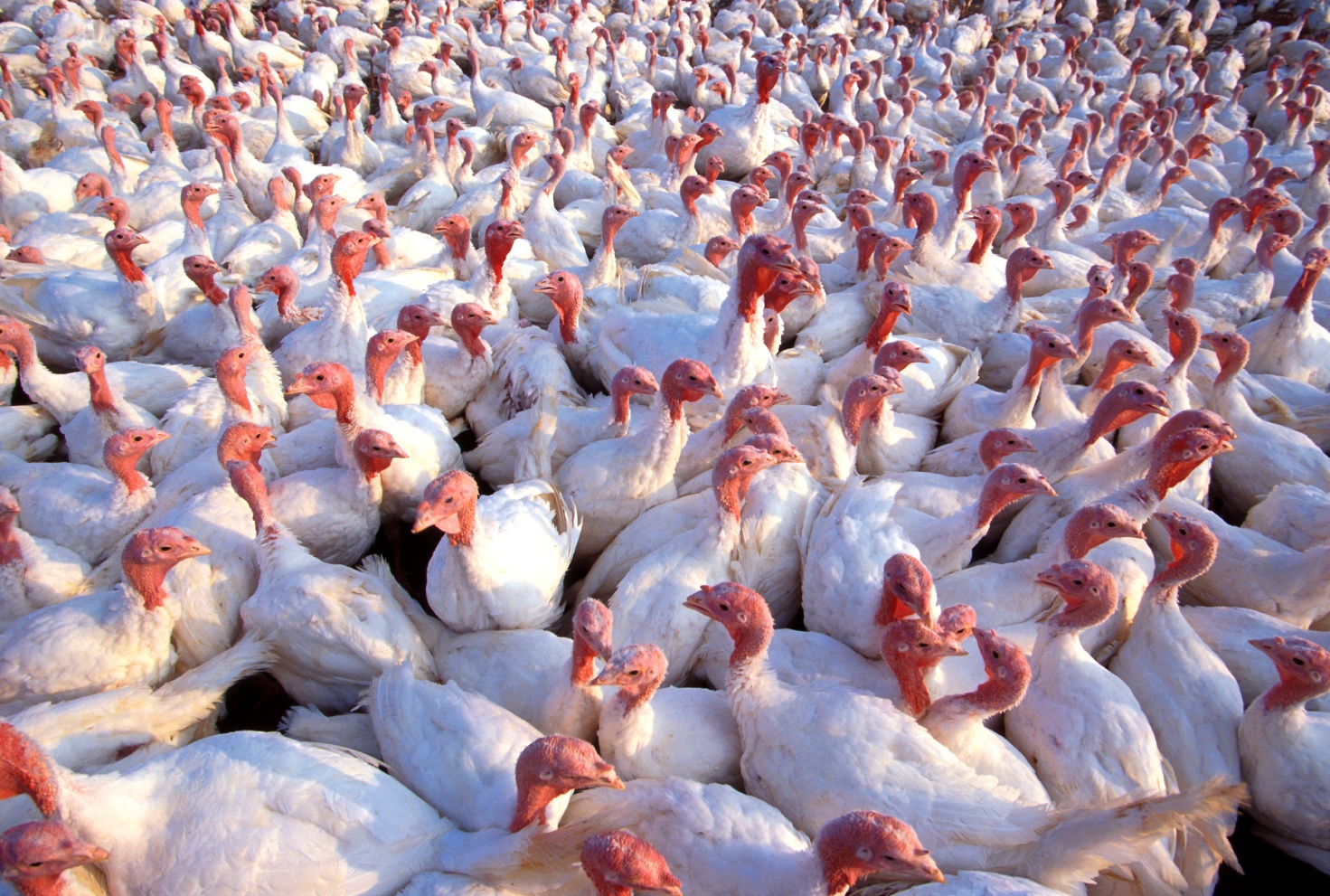 High Milk Yielding                        Overcrowded living      